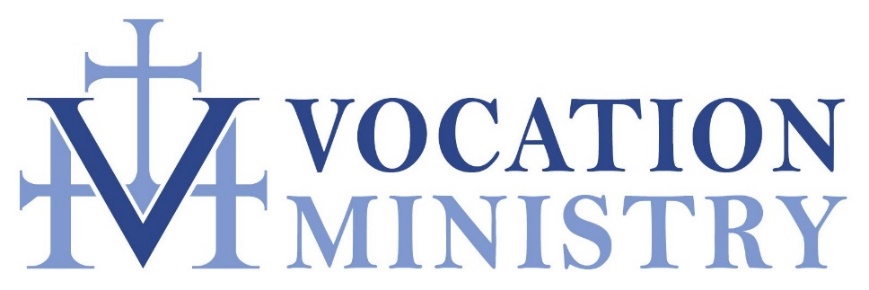 Our Mission is to provide information, prayerful support, and encouragement to generate interest in the priesthood and other religious life pursuits, and to nurture the discernment process.DISCERNER’S PACKETWhat is Discernment? Discernment is the process of discovery through which an individual learns how God calls him or her to love and serve him through prayer, reflection, and discussion.Steps of Discernment1. Prayer/Sacraments:Spend time in prayer daily, at least 10-15 minutes and at regular times each day. Begin by praying the Morning and Evening Prayer from the Liturgy of the Hours.Visit your closest adoration chapel often and ask God to bring clarity to your vocation call. Lean on our Blessed Mother Mary, asking her for her powerful intercession. Consider consecrating yourself to Jesus through the Blessed Virgin Mary.Make sure to frequent the sacraments as you conform your hearts to look more like Christ’s. Everyone circumstances are different so adopt going to daily Mass if your schedule allows.Go to confession regularly (at least once a month). Here are some prayers for you during this time, and I hope you will pray it often. Prayer to Know One's VocationLord, my God and my loving Father, you have made me to know you, to love you, to serve you, and thereby to find and to fulfill my deepest longings. I know that you are in all things, and that every path can lead me to you.But of them all, there is one especially by which you want me to come to you. Since I will do what you want of me, I pray you send your Holy Spirit to me: into my mind, to show me what you want of me; into my heart, to give me the determination to do it, and to do it with all my love, with all my mind, and with all of my strength right to the end. Jesus, I trust in you. Amenwww.usccb.org. N.p., n.d. Web. 16 Feb.Vocation Prayer for Discernment
God, I know You love me and have great plans for me. But sometimes I am overwhelmed by the thought of my future. Show me how to walk forward one day at a time.

May I take heart while I search openly, learn about all the choices, listen to others for advice, and pay attention to my own feelings. By doing these things, may I hear your call to a lifestyle and a career that will let me love as only I can, and let me serve others with the special gifts that You have given me.

Amen.2. Participate Fully in the Life of the ChurchIf you are not already, register at a parish.Help at Church: Servers, EMHC, Ushers, Lectors, Greeters, Youth Ministry Leader, etc.Help serve the community, whether serving at a homeless shelter, visiting nursing homes or helping religious organizations.Family dinner with Priest to see how they interact with families.Contact a Priest and ask to follow along during his hospital or nursing home rounds to see what that’s likeIf you are in college or young adult- Lead a Young Adult’s group. Check out www.YoungAdultMinistryInABox.com   3. Research: Use the following books and resources to help you discern fully God’s will in your life. Book References for Men and WomenCatholic BibleCatechism of the Catholic ChurchTuning into God's Call by Father Andrew Carl Wisdom and Sister Christine Kiley- BeginnereBook: How to Discern God's Will for Your Life by Bishop Robert Barron- BeginnerGod, Help Me: How to Grow in Prayer by Jim Beckman- BeginnerVocations Anonymous: A Handbook for Adults Discerning Priesthood and Religious Life by Sr. Kathleen Bryant, RSC, D. Min.- BeginnerTrue North: A Roadmap for Discernment by Joel Stepanek- BeginnerWhen God Asks for an Undivided Heart by Andrew Apostoli, CFR- Intermediate/Advanced Book References for MenTo Save a Thousand Souls: A Guide for Discerning a Vocation to Diocesan Priesthood by Fr. Brett Brannen- all levels of discernmentIs Jesus Calling You to Be A Catholic Priest? By Reverend Thomas J. Richter – 10 Spiritual Lessons- BeginnerRadical Surrender, Letters to Seminarians by Fr. Michael Najim- IntermediateBook References for WomenCatholic BibleCatechism of the Catholic ChurchDiscerning Religious Life by Sr. Clare Matthiass, CFR- BeginnerCalled by God: Discernment and Preparation for Religious Life by Rachael Marie Collins- Beginner And Mary’s Yes Continues; Religious Vocations in the New Millennium by the Dominican Sisters of Mary, Mother of the Eucharist- Intermediate “And You are Christ’s” The Charism of Virginity and the Celibate Life by Fr. Thomas Dubay, S.M. – Intermediate/AdvancedWebsite ReferencesCheck out resources online that are specifically geared to helping you to find your way. Your diocesan office of vocation may have excellent resources on their own website, too.If you are on Facebook, like/follow the page Vocation Ministry, then under groups, you will find a women’s discernment group: The Veil and a men’s discernment group: The Collar, where you will receive support from hundreds of other men and women who are traveling the road less traveled. Vocation Ministry: Seedbed is a Facebook group for parents of discerners or those who have already said YES to either life as a priest, sister, monk, brother, nun, etc…http://www.vocationnetwork.org/match  – Check out your Vocation Profile. Whether you are interested in becoming a sister, brother, priest from a religious order, diocesan priest, or secular institute/consecrated life this quick online survey will consider where you are spiritually and your gifts and match you with a possible community or order with which you might have a match.www.Vocationquest.org    – Website for women discerning a call to become a Sister. Take an online retreat that will help you discern more fully if you have a call to be a religious sister.www.usccb.org/beliefs-and-teachings/vocations/discerning-women/prayer-and-discernment-resources.cfm- USCCB recommendations for women as they discernwww.usccb.org/beliefs-and-teachings/vocations/discerning-men/index.cfm - USCCB recommendations for men as they discernwww.vocationministry.com/discerning- list of resources such as books and videos for both men and womenhttp://www.vocation.com/ - Older website administered by the Legionaries of Christ. Resources are here such solid Discernment 101 section and Q & A with a priest about discernment.https://www.melchizedekproject.com/podcast/ - Listen to a series of discernment podcasts given by Fr. Brett Brannen. 4. Speak to Your Pastor or Trusted Priest/SisterShare with your pastor that you are discerning. Being your shepherd, he wants to know and support you as part of his flock. He may have vital advice and wants to pray for you as you discern more fully.  If you feel more comfortable speaking with a priest, if you are male, or a sister, if you are female, then do so. You need a supportive ear from someone who has discerned their vocation in a real way. 5. Find a Spiritual DirectorSpeak with your priest about finding a suitable spiritual director who can guide you through this process more deeply. Go to www.spiritualdirection.com for blogs, podcasts, videos and articles about finding, selecting, and initiating a spiritual direction relationship. You will also find a collection of articles about the process and expectations. 6. Contact Vocation Director or Religious OrderFind an online directory or women’s orders here:  https://cmswr.org/vocations/vocations-directory/ Find your Diocesan Vocation Director here: http://ncdvd.org/find-a-local-vocation-director/ Find a free discernment magazine online or in print called Vision- www.vocationnetwork.orgFind an online directory for all forms of consecrated life for men and women www.vocationnetwork.org/en/directory/community_search 7. Participate in Diocesan Vocation ProgramsSpeak with your Vocation Director to see what programs are offered in which you can take part. Many dioceses offer summer camps for middle school students and retreats for high school students. Participate in any discernment groups and retreats they may offer, as well. If you are seriously discerning a call to diocesan priesthood, most dioceses offer Come and See weekends to stay at a seminary and see a day in the life of a seminarian in person.8. Extended Stay with OrderTo fully know whether an order is right for you, consider attending a discernment retreat with them, perhaps for a weekend or even a week. Such a retreat is a good way to test your vocation. You can get to know the order, its charism, and find whether God may be calling you to its way of life. Many communities hold retreats for groups for just this purpose. Or you may be able to visit them as an individual.  Some orders/communities 9. Apply to Seminary/Religious Order If you both think that you are on the path to a vocation to the priesthood or consecrated life, contact your diocesan office of vocation or the order to discuss your possible vocation further. They want to help you along this journey to being what God wants you to be. They will walk you through every step of the application process.Thank you for taking the time to discern, discover through prayer and time, your vocation. God only wants your ultimate happiness, so make sure to take the time to find out which vocation will bring you that kind of joy. With the help of the Holy Spirit, the Blessed Mother's powerful intercession, you will receive the grace needed to continue this journey.